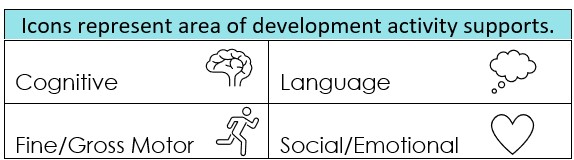 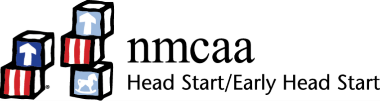 SundayMondayTuesdayWednesdayThursdayFridaySaturdaySing songs to your baby. Hearing your voice helps build their receptive language. 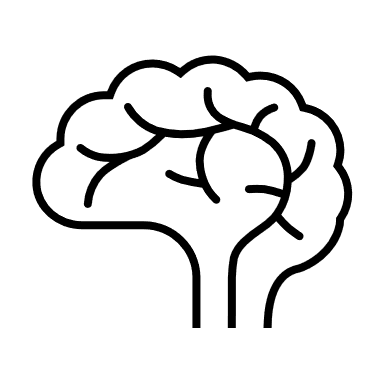 Talk to your baby about what you are doing while you dress, diaper, bathe, love on your baby. Have your baby face you while you talk to her. Provide lots of facial expressions and different tones of voice. While you are playing with your baby, talk about what she is doing. “You are shaking your rattle”Sing softly to your baby. Notice how she responds to your voice and affection. After bath time, apply lotion to your baby and verbalize where you are putting the lotion. “I am rubbing the lotion into your fingers.”With your supervision, provide different (safe) textures for your baby to play with. Talk about what they are touching. 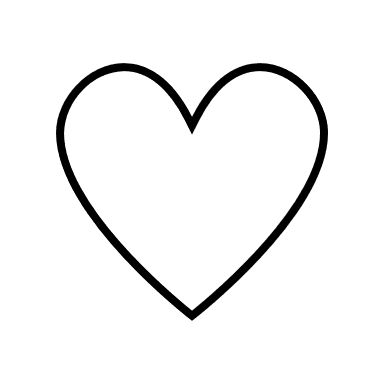 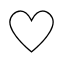 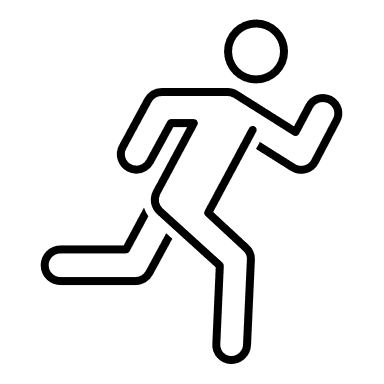 Pat Activity: Blanket SwingPat Activity:  Caregiving RoutinesPat Activity:   Face PatternsPat Activity:  Talk AboutsPat Activity: Hush Little Baby: Singing &Soothing. Pat Activity:  Infant MassagePat Activity:  Tummy Time Cloth ___________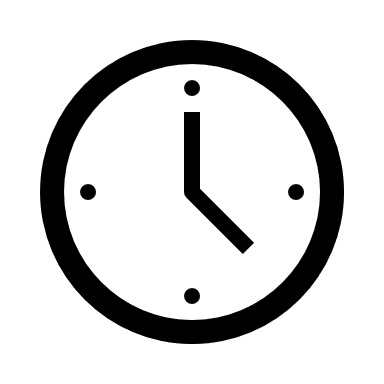 Estimated: 5 minutes___________Estimated: 5 minutes___________Estimated: 5 minutes___________Estimated: 5 minutes___________Estimated: 5 minutes___________Estimated: 5 minutes___________Estimated: 5 minutes